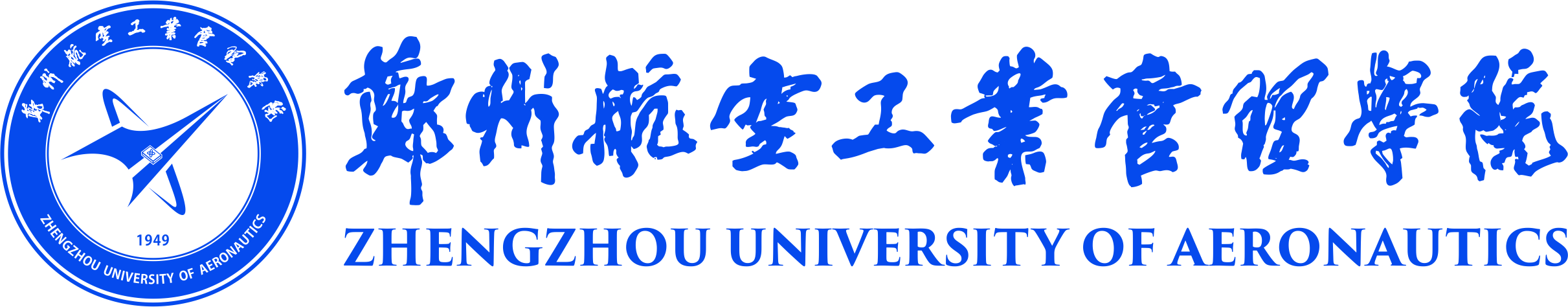 本科认识实习报告（20   至20   学年第  学期）专业名称：                              行政班级：                              学    号：                              姓    名：                              报告时间：            年      月      日一、实习基本情况描述注：本页由学生填写二、实习过程记录 注：本页由学生填写注：本页由学生填写   注：本页由学生填写注：本页由学生填写注：本页由学生填写三、认识实习总结注：本页由学生填写注：本页由学生填写注：本页由学生填写四、学院指导教师评测注：本页由学院指导教师填写实 习 单 位起 止 时 间校外指导教师技术职务实习大纲实习大纲实习大纲实习大纲第1天    实习部门：                    实习时间：         年　　月　　日第2天    实习部门：                    实习时间：         年　　月　　日第3天    实习部门：                    实习时间：         年　　月　　日第4天    实习部门：                    实习时间：         年　　月　　日第5天    实习部门：                    实习时间：         年　　月　　日认识实习总结（2000字—3000字）                                    第1页认识实习总结（2000字—3000字）                                 第2页认识实习总结（2000字—3000字）                                 第3页一级指标二级指标满分得分合计总分实习准备实习单位选定情况5实习准备实习大纲拟定是否适当全面详细5任务完成实习时间(每少一天扣1分)5任务完成实习日记是否丰富完整5任务完成实习大纲完成情况10实习总结实习总结20实习单位考核成绩50%实习单位考核成绩50%50指导教师评语：指导教师(签字)：                              年    月    日指导教师评语：指导教师(签字)：                              年    月    日指导教师评语：指导教师(签字)：                              年    月    日指导教师评语：指导教师(签字)：                              年    月    日指导教师评语：指导教师(签字)：                              年    月    日指导教师评语：指导教师(签字)：                              年    月    日